Об установлении стоимости услуг, предоставляемых согласно гарантированному перечню услуг по погребению на территории Мариинско-Посадского района Чувашской Республики на период c 01 февраля 2020 года по 31 января 2021 года	   В соответствии с Федеральным законом от 12 января 1996 года № 8-ФЗ «О           погребении и похоронном деле», администрация Мариинско-Посадского район  п о с т а н о в л я е т :	1. Установить стоимость услуг, предоставляемых  в  соответствии   с гарантированным  перечнем  услуг по погребению на территории Мариинско-Посадского района Чувашской Республики на период c 01 февраля 2020 года по 31 января 2021 года, согласно приложению к настоящему постановлению.	2. Настоящее постановление вступает в силу после его официального опубликования (обнародования) и распространяется на правоотношения, возникшие с 01 февраля 2020 года.	3. Контроль за исполнением данного постановления возложить на заместителя начальника отдела экономики и имущественных отношений администрации Мариинско-Посадского   района Чувашской Республики.Глава администрацииМариинско-Посадского района                                                                 А.А.МясниковСтоимость услуг,  предоставляемых в соответствии с гарантированным перечнем услуг по погребению на территории Мариинско-Посадского района Чувашской Республики на период с 01 февраля 2020 года по 31 января 2021 года 	Примечание: Гарантированный перечень услуг по погребению установлен Федеральным законом от 12 января 1996 года № 8-ФЗ «О погребении и похоронном деле».Чăваш  РеспубликинСĕнтĕрвăрри районĕн администрацийĕ Й Ы Ш Ã Н У№Сĕнтĕрвăрри  хули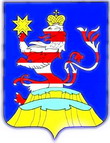 Чувашская  РеспубликаАдминистрацияМариинско-ПосадскогорайонаП О С Т А Н О В Л Е Н И Е                    31.01.2020   № 70_            г. Мариинский  Посад№ п/пНаименование видов услугСтоимость услуг, руб.1. Оформление документов, необходимых для погребения110,202.Предоставление и доставка гроба и других предметов, необходимых для погребения899,953.Перевозка тела (останков) умершего на кладбище (в крематорий)912,224.Погребение (кремация с последующей выдачей урны с прахом)4202,49Стоимость ритуальных услуг всего6124,86